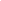 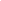 JOIN IN and create our own Oatlands Theme Park build your Lego inspiration and share. March FRIDAY the 1 ST 2024.needs to be complete and displayed at Out of School Hours Care.